Задания для контрольной работыКонтрольная работа – это отчет студента заочника о проделанной работе по изучению программы дисциплины «Информационные технологии».               Цель контрольной работы - привить навыки самостоятельной работы, выявить знания студентов по данной дисциплине и умение применять эти знания в практической работе по             выбранной ими специальности.Контрольная работа состоит из двух частей: теоретическая и практическая. Выбор теоретических вопросов и практического задания к контрольной работе определяется по фамилии студента, которые записываются в виде таблички, где номер буквы фамилии определяет номер задачи, а буква, по нижеприведенной таблице определяет номер вопроса. Таблица выбора вариантов     Для примера рассмотрим фамилию ИВАНОВ. Номера вопросов заданий будут следующие: первая буква фамилии И - номер вопроса 5 (1 задание); буква В - номер вопроса  17 (2 задание);  буква А - номер вопроса 31(3 задание); буква Н - номер вопроса 52 (4 задание); буква O - номер вопроса 68 (5 задание). Номер практического задания соответствует номеру для буквы И- задание 5.Общие требования к выполнению заданий для контрольной работы При оформлении контрольной работы следует руководствоваться следующим:необходимо стремиться к ясности и самостоятельности изложения, не повторять текст из источников рекомендуемой литературы;все цитаты, заимствованные цифры и факты  должны иметь ссылки на источники, которые указываются в списке использованной литературы;приводимые в работе таблицы, схемы и рисунки должны быть выполнены четко, аккуратно, разборчиво и иметь наименование и под рисуночные подписи;в тексте допускаются общепринятые сокращения;страницы должны быть пронумерованы практическое задание предоставляется в электронном виде.Список  вопросов  к контрольной работеПонятие информации.  Информация и данные. Свойства информации. Информационные процессы.Особенности и классификация экономической информации. Структурные единицы            экономической информации.Понятие и классификация информационных технологий. Инструментарий информационной технологии.Этапы развития информационных технологий.Проблемы использования информационных технологий.Экономические аспекты применения информационных технологий.Автоматизированные информационные системы: понятие, состав, виды.Классификация и назначение автоматизированных рабочих мест.Экспертные системы: понятие, состав, виды.Компьютерные телекоммуникации: назначение, структура, ресурсы.Локальные и глобальные компьютерные информационные сети. Назначение сетей. Передача информации. Линии связи, их основные компоненты и характеристики.Сеть Internet: структура, адресация, протоколы передач.Службы сети Internet: электронная почта, телеконференции, файловые архивы.Гипертекст. Технология WWW (World Wide Web -Всемирная паутина).Текстовый редактор: назначение и основные функции.Основные понятия и характеристики текстовых процессоров. Основные особенности версий текстового процессора MS Word.MS Word 2000 и его новые функциональные возможности.MS Word - экранный интерфейс и настройки.MS Word - создание и сохранение документа.MS Word - ввод и редактирование документов.MS Word - правила ввода текста.MS Word - справочная система. Проверка правописания.MS Word - форматирование шрифтов.MS Word - форматирование абзацев.MS Word - создание списков.MS Word - создание границ и заливок.MS Word - вставка номеров страниц, колонтитулов, сносок, закладок и буквицы.MS Word - использование стилей.MS Word - вставка и редактирование диаграмм.MS Word - вставка и редактирование графических объектов.MS Word - создание и редактирование графических рисунков.MS Word - создание и редактирование формул.MS Word - задание параметров печати.Электронные таблицы. Назначение и основные функции.Особенности версий табличного процессора MS Excel.Основные понятия электронной таблицы. Окно программы MS Excel.Адреса ячеек. Типы данных в ячейках электронной таблицы.MS Excel - создание и сохранение документов (книг).MS Excel - ввод и редактирование данных.MS Excel - операции перемещения, копирования, заполнения и вставки.MS Excel - форматирование данных.MS Excel - оформление таблиц.MS Excel - создание иредактирование диаграмм.MS Excel - формулы, функции, мастер функций.MS Excel - графические возможности.MS Excel - защита информации.MS Excel - сортировка данных, фильтрация (выборка) данных из списка.MS Excel - интеграция приложений.Графический редактор: назначение и основные функции.Методы описания графических данных (растр, вектор).Растровые и векторные графические редакторы: достоинства и недостатки.Основные инструменты в графических редакторах.Основные операции в графических редакторах.Основные графические примитивы и палитры цветов.Создание и редактирование изображений.Различные форматы графических файлов.Базы данных: назначение и основные функции.MS Access - экранный интерфейс.MS Access - компоненты базы даных.MS Access - создание таблиц.MS Access - ввод и редактирование записей.MS Access - сортировка и поиск записей.MS Access - создание запросов.MS Access - создание форм.MS Access - создание отчетов.Мультимедиа технологии: понятие, принципы и способы использования.Стандартные средства мультимедиа. MS PowerPoint - назначение и основные возможности.MS PowerPoint -мастер автосодержания, выбор шаблона.MS PowerPoint - разметки слайдов, цветовая схема слайда.MS PowerPoint - ввод текста, вставка рисунков, анимация.MS PowerPoint - переходы слайдов, управляющие кнопки.MS PowerPoint - запуск и наладка презентации.Список практических заданий.Создать таблицы ведомости начисления заработной платы за октябрь, ноябрь и декабрь месяцы на разных листах электронной книги (рис. .1), произвести расчеты, форматирование, сортировку по фамилии. В зарплате за ноябрь замените значение Премии на 32 %. В зарплате за декабрь замените значения Премии на 46 %, добавьте Доплату  8 %.  Создать итоговую таблицу ведомости квартального начисления заработной платы по образцу на четвертом листе (рис.2), провести расчет промежуточных итогов по подразделениям.Рис..1. Исходные данные для задания  1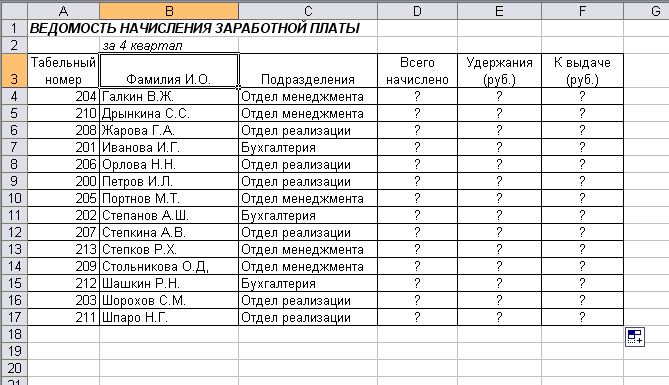 Рис.2. Итоговая таблица ведомости квартального начисления заработной платыЗадание 2. Используя режим подбора параметра, определите штатное расписания фирмы.Исходные данные приведены на рис. 3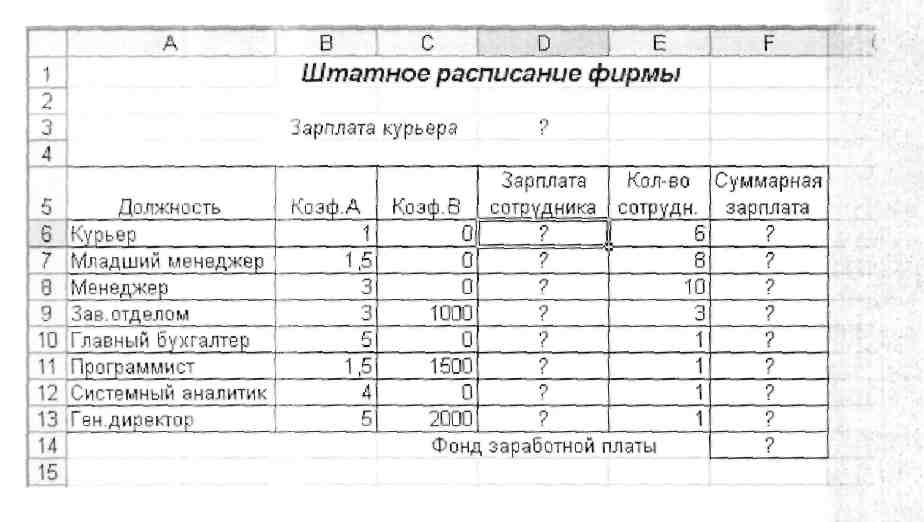 Рис.3. Исходные данные для задания 2Общий  месячный  фонд  зарплаты  составляет   100  000  р.  Необходимо определить, какими должны быть оклады сотрудников фирмы.Каждый оклад является линейной функцией от оклада курьера, а именно:Зарплата = Аi*х + Вi:,где х — оклад курьера; Ai   и Bi — коэффициенты, показывающие: Ai — во сколько раз превышается значение х; Bi — на сколько превышается значение х.Методом подбора параметра последовательно определите зарплаты сотрудников фирмы для различных значений фонда заработной платы:  150 000, 200000, 250000, 300 000, 350 000, 400 000 р. Результаты подбора значений зарплат скопируйте в табл. 1 в виде специальной вставки.Результаты подбора значений заработной платыТаблица 1Задание 3.  1. Создать таблицу активов аналитического баланса в табличном процессоре МS Ехсе1 по образцу на листе 1 (рис.4). 2. Произведите расчеты в таблице активов баланса в столбце В и С.Методическое указание. Формулы для расчета в столбце В: Внеоборотные активы — (ВЗ) = СУММ(В4:В7); Запасы и прочие оборотные активы — (В9) = СУММ(В10: В14); Расчеты и денежные средства — (В 16) = СУММ(В17:В19); Оборотные активы — (В8) = В9 + В15 + В16. 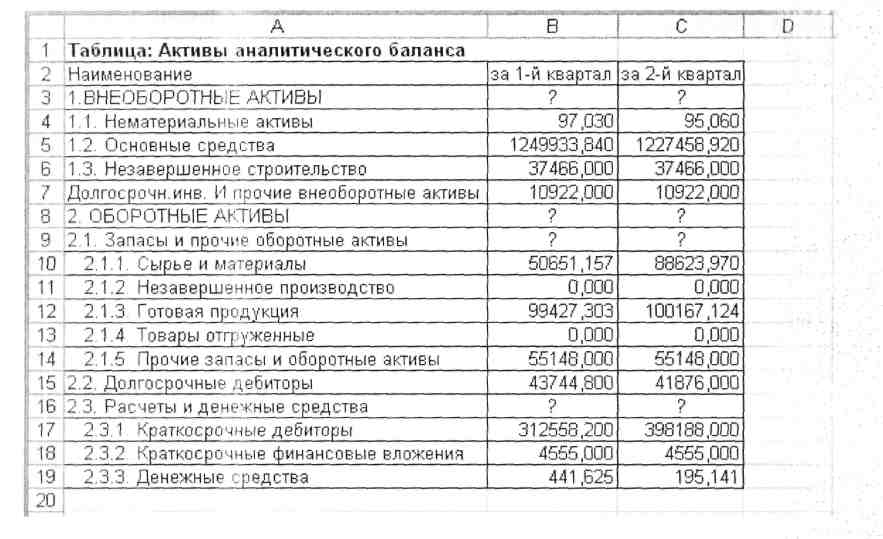 Рис 4 . Таблица  расчетов активов балансаЗадание 4.Создать таблицу пассивов аналитического баланса по приведенному образцу на листе 2 (рис.5). Произведите расчеты в таблице пассивов баланса в столбце В и С.Методическое указание. Формулы для расчета в столбце В:Собственный капитал - (ВЗ) = СУММ(В4:В8); Долгосрочные обязательства — (В9) = СУММ(В10:В11); Краткосрочная кредиторская задолженность — (В 14) = СУММ(В15:В20); Краткосрочные обязательства — (В 12) = B13+B14 + B21+ В22.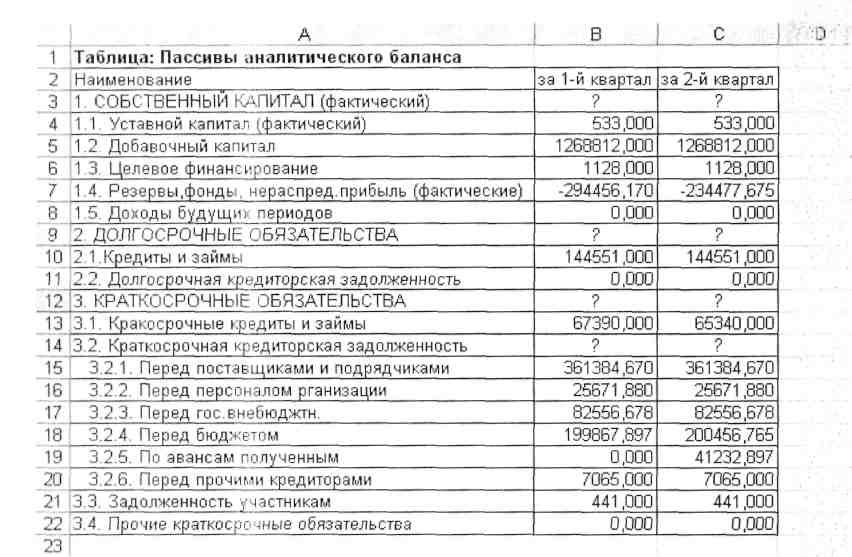 Рис. 5. Таблица расчета пассивов балансаЗадание 5. 1.Создать таблицу активов аналитического баланса в табличном процессоре МS Ехсе1 по образцу на листе 1,  переименовав его «Активы»   (рис.7). 2. Произведите расчеты в таблице активов баланса в столбце В и С.Методическое указание. Формулы для расчета в столбце В: Внеоборотные активы — (ВЗ) = СУММ(В4:В7); Запасы и прочие оборотные активы — (В9) = СУММ(В10: В14); Расчеты и денежные средства — (В 16) = СУММ(В17:В19); Оборотные активы — (В8) = В9 + В15 + В16. 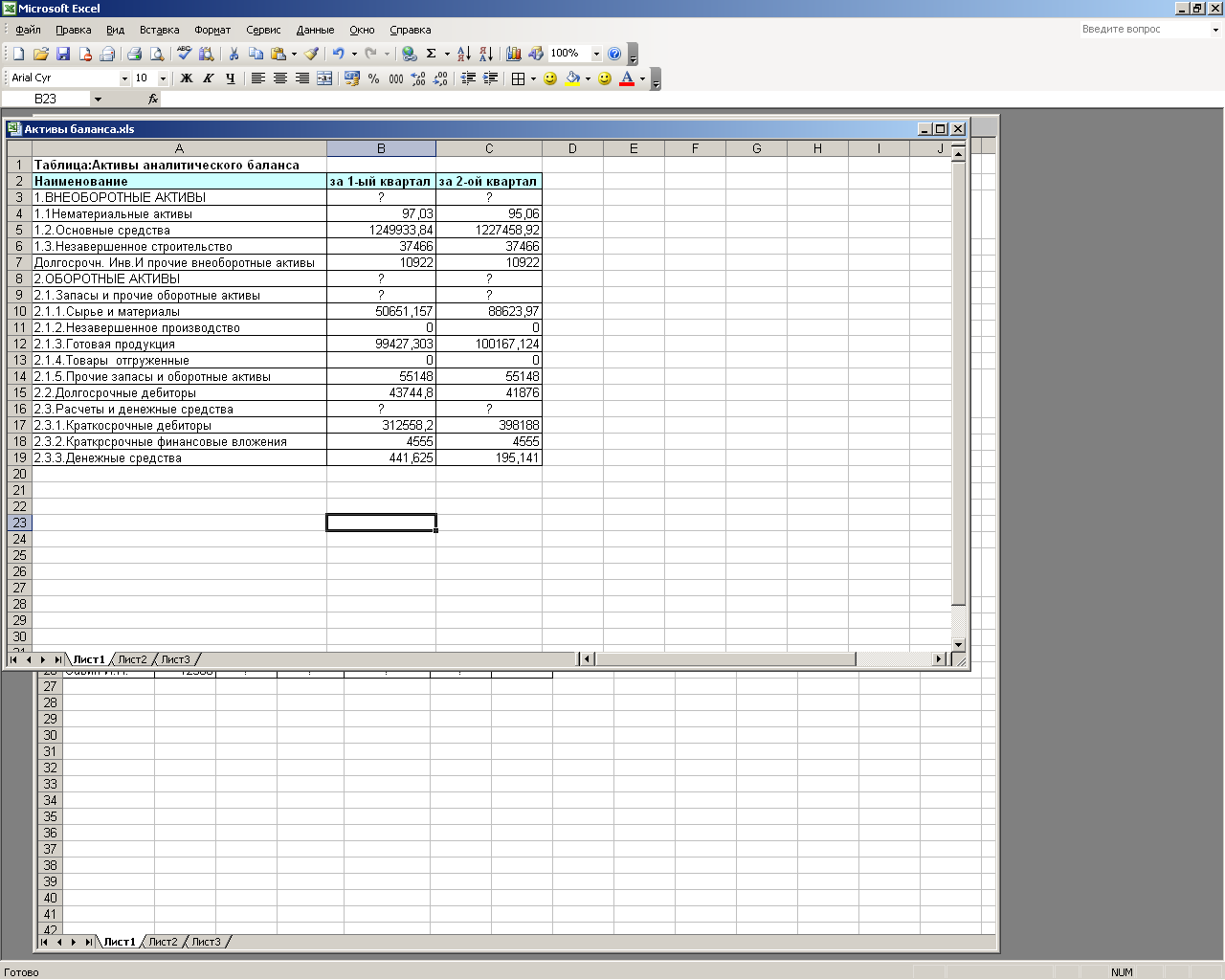 Рис 7 . Таблица  расчетов активов балансаЗадание 6.1.  Создать таблицу пассивов аналитического баланса по приведенному образцу на листе 2,  переименовав его «Пассивы»  (рис.8). 2. Произведите расчеты в таблице пассивов баланса в столбце В и С.Методическое указание. Формулы для расчета в столбце В: Собственный капитал - (ВЗ) = СУММ(В4:В8); Долгосрочные обязательства — (В9) = СУММ(В10:В11); Краткосрочная кредиторская задолженность — (В 14) = СУММ(В15:В20); Краткосрочные обязательства — (В 12) = B13+B14 + B21+ В22.Рис. 8. Таблица расчета пассивов балансаЗадание 7. Создать таблицу расчета реформированного аналитического баланса 1 на листе 3 по образцу (рис. 9), используя данные листов «Активы» и «Пассивы».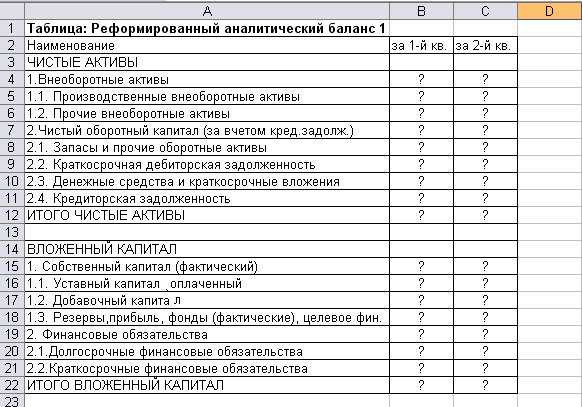 Рис. 9. Таблица реформированного аналитического баланса 1Произведите расчеты в таблице реформированного аналитического баланса 1. Формулы для расчета в столбце В:Производственные внеоборотные активы (В5) = 'активы'!В5 + + 'активы'!В6 + 'активы'!В15;Прочие внеоборотные активы (В6) = 'активы'!В4 + 'активы'!В7;Внеоборотные активы (В4) = В5 + В6;Запасы и прочие оборотные активы (В8) = 'активы'!В9;Краткосрочная дебиторская задолженность (В9) = 'активы'!В17;Денежные средства и краткосрочные вложения (В 10) = 'активы'!В18 + 'активы'!В19;Кредиторская задолженность (В11) = - ('пассивы'!В14 + 'пассивы'!В21);Чистый оборотный капитал (В7) = SUM(B8:B11);ИТОГО ЧИСТЫЕ АКТИВЫ (В 12) = В4 + В7.Уставный капитал оплаченный (В 16) = 'пассивы'!В4;Добавочный капитал (В 17) = 'пассивы'!В5;Резервы, прибыль, фонды (фактические), целевое финансирование (В 18) = 'пассивы'!В6 + 'пассивы'!В7;Собственный капитал (фактический) (В15) = SUM(B16:B18);Долгосрочные финансовые обязательства (В20) = 'пассивы'!В9;Краткосрочные кредиты и займы (В21) = 'пассивы'!В12;Финансовые обязательства (В19) = SUM(B20 : B21);ИТОГО ВЛОЖЕННЫЙ КАПИТАЛ (В22) = В15 + В19.В столбце С формулы аналогичны столбцу В.Задание 8.  Создайте комплекс таблиц для расчета заработной платы за квартал по образцу на рис.10.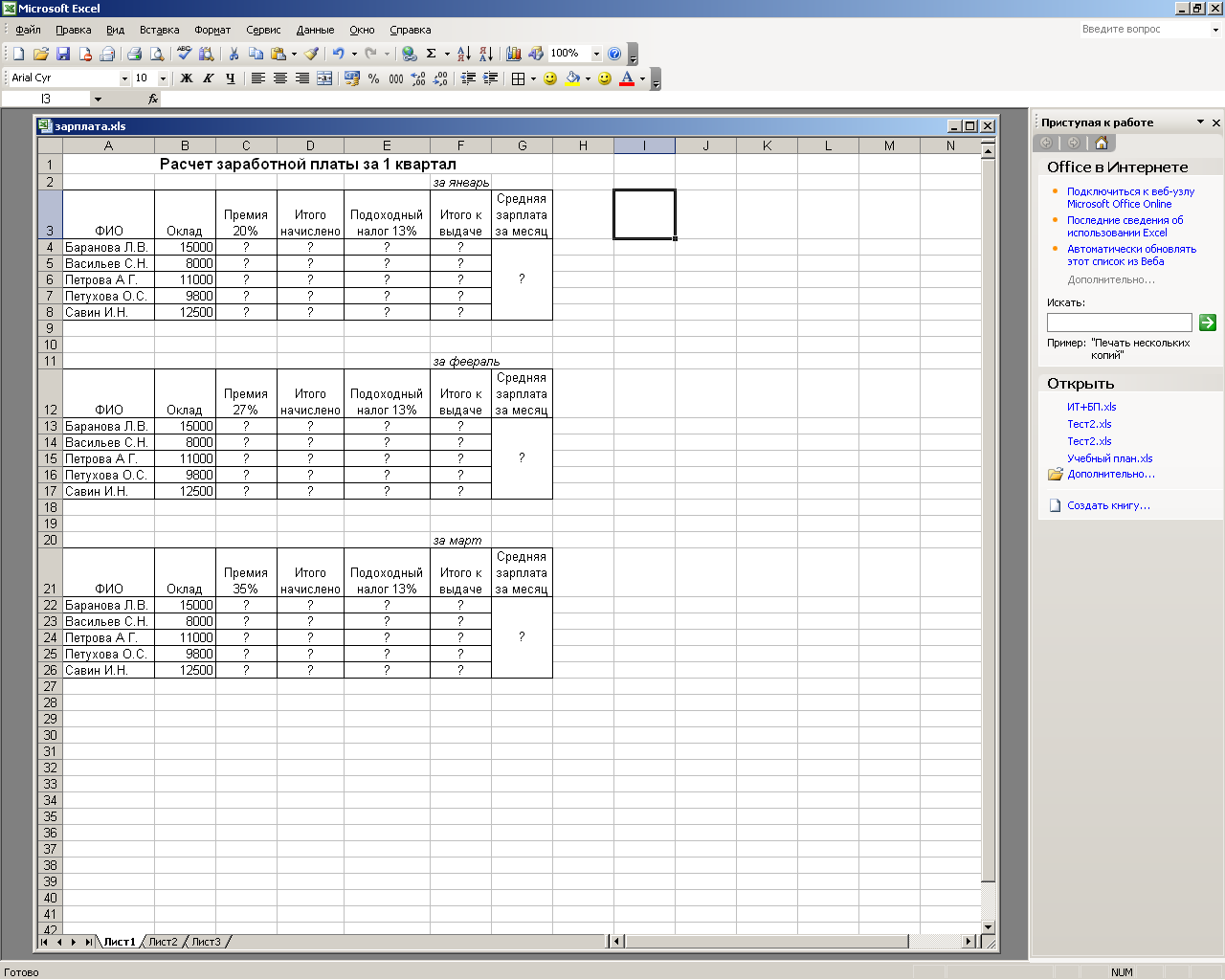 Рис.10. Исходные данные для задания 91. Рассчитайте среднее значение зарплаты за каждый месяц.2. Постройте гистограмму заработной платы сотрудников за март.3. Создайте новую таблицу и рассчитайте квартальную зарплату каждого сотрудника как сумму ежемесячных зарплат.4. Применяя функции МАКС и МИН, выделите сотрудников с максимальной и минимальной квартальной заработной платой.5. Проведите условное форматирование таблицы расчета зарплаты за февраль:премия (27%) меньше 3000 р. – синим цветом;премия (27%) больше 3000 р. – малиновым цветом;премия (27%) меньше 3000 р. – синим цветом;6. Проведите сортировку окладов сотрудников за февраль в порядке возрастания.7. Постройте круговую диаграмму квартальной заработной платы сотрудников.Задание 9.В Microsoft Excel создать таблицу следующего вида для расчета заработной платы, соблюдая расположение строк и столбцов. Требуется вычислить частичные и общие итоги и создать структуру таблицы. Выполнить синтаксический разбор формулы, введенной в ячейку F2.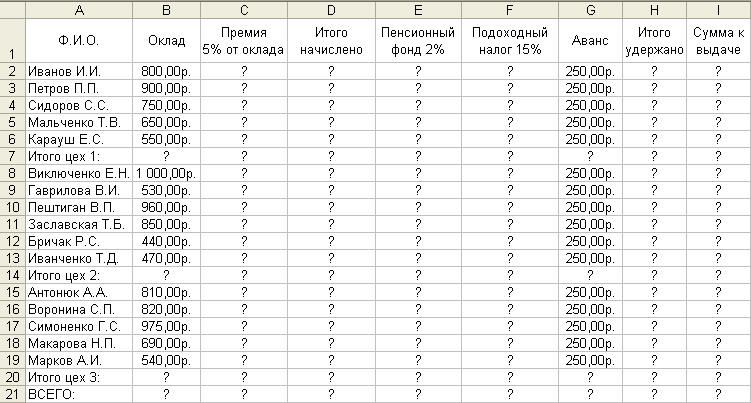 Примечание: При расчете Пенсионного фонда использовать следующую схему расчета: исчисляется 2% от суммы начисленной заработной платы. При расчете Подоходного налога использовать упрошенную схему расчета: исчисляется 15% от суммы начисленной заработной платы за минусом Пенсионного фондаЗадание 10.В Microsoft Excel создать таблицу следующего вида для анализа выпуска продукции, соблюдая расположение строк и столбцов. Требуется вычислить частичные и общие итоги и создать структуру таблицы. Выполнить синтаксический разбор формулы, введенной в ячейку E2.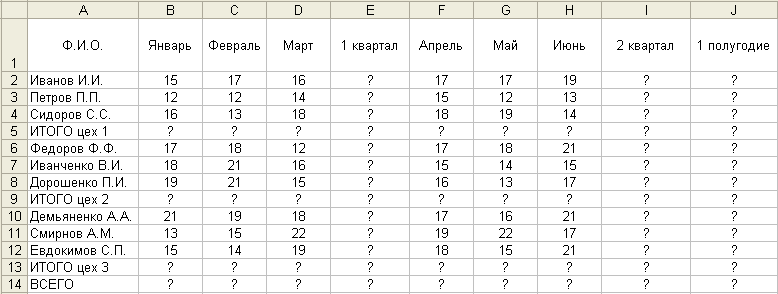 Задание 11.В Microsoft Excel создать таблицу следующего вида для расчета заработной платы, соблюдая расположение строк и столбцов. Требуется вычислить частичные и общие итоги и создать структуру таблицы. Выполнить синтаксический разбор формулы, введенной в ячейку H3.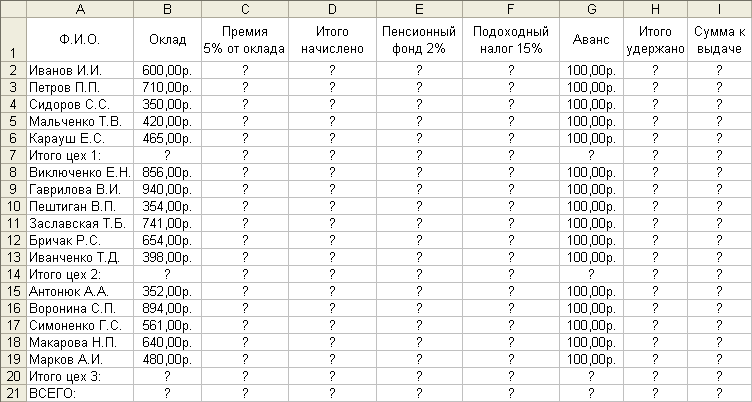 Примечание: При расчете Пенсионного фонда использовать следующую схему расчета: исчисляется 2% от суммы начисленной заработной платы. При расчете Подоходного налога использовать упрошенную схему расчета: исчисляется 15% от суммы начисленной заработной платы за минусом Пенсионного фондаЗадание 12.В Microsoft Excel создать таблицу следующего вида для ежемесячных выплат по кредитному договору, соблюдая расположение строк и столбцов. Требуется вычислить недостающие значения, создав таблицу подстановки. Выполнить синтаксический разбор формулы, введенной в ячейку B5.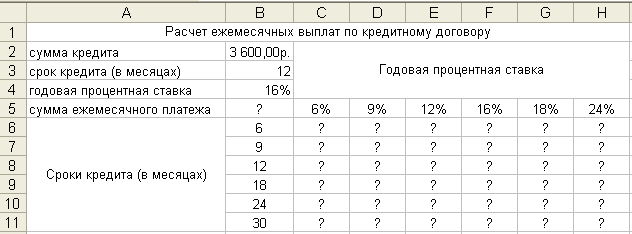 Примечание: значение ячейки В5 можно рассчитать с помощью финансовой функции ПЛТ, ППЛАТ или иной аналогичной.Задание 13.В Microsoft Excel создать таблицу следующего вида для расчета оплаты за выпуск продукции, соблюдая расположение строк и столбцов. Требуется вычислить недостающие значения и создать таблицу подстановки. Выполнить синтаксический разбор формулы, введенной в ячейку B4.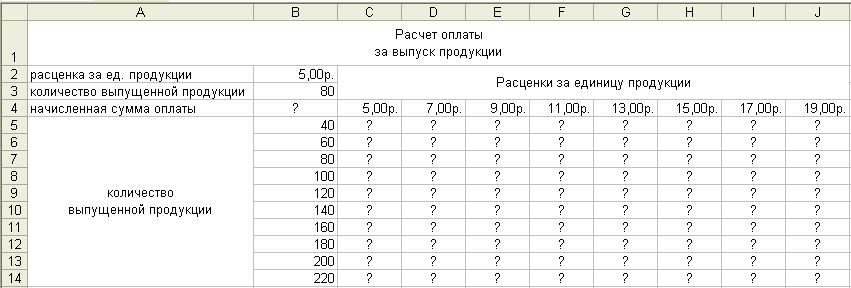 Примечание: значение ячейки В4 можно рассчитать с помощью формулы с использованием знаков «=», «*» и адресов ячеек.Задание 14. В Microsoft Excel создать таблицу следующего вида для расчета оплаты по часовым тарифным ставкам, соблюдая расположение строк и столбцов. Требуется вычислить недостающие значения и создать таблицу подстановки. Выполнить синтаксический разбор формулы, введенной в ячейку B4.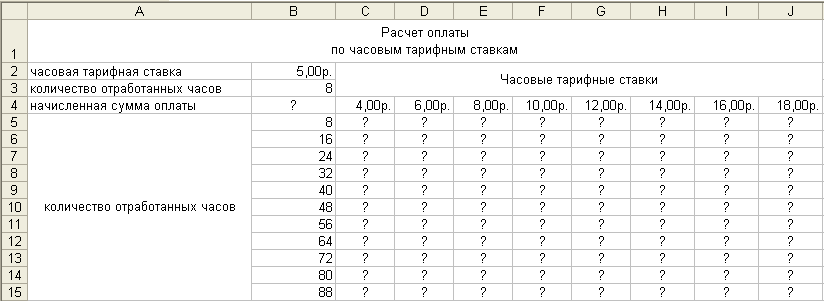 Примечание: значение ячейки В4 можно рассчитать с помощью формулы с использованием знаков «=», «*» и адресов ячеек.Литература       Основная Макарова Н.В. Информатика: Учебник. М., 2000.Веретенникова Е.Г. Информатика: Учебное пособие. Ростов н/Д, 2002.Острейковский В.А. Информатика: Учебник. М., 2000.Ефимова О. Курс компьютерной технологии с основами информатики: Учебное пособие. М., 2000.Семакин И.Г., Информатика: Учебник. М., 2001.        ДополнительнаяСимонович С.В. Информатика: Базовый курс. СПб, 2001.Конюховский П.В. Экономическая информатика: Учебник. СПб, 2000.Шафрин Ю. Информационные технологии 1,2 ч. М., 2000.Безручко В.Т. Практикум по курсу "Информатика". М., 2002.Буквы  ФИОНомера  вопросовНомера  вопросовНомера  вопросовНомера  вопросовНомера  вопросовНомер практического заданияБуквы  ФИО12345Номер практического заданияА, Б1163146611В, Г2173247622Д, Е, Ё3183348633Ж, З4193449644И, Й5203550655К, Л6213651666М, Н7223752677О, П8233853688Р, С9243954699Т, У102540557010Ф, Х112641567111Ц, Ч122742577212Ш, Щ132843587313Э, Ю142944597414Я15304560751ИВАНОВ123455173152681ВЕДОМОСТЬ НАЧИСЛЕНИЯ ЗАРАБОТНОЙ ПЛАТЫВЕДОМОСТЬ НАЧИСЛЕНИЯ ЗАРАБОТНОЙ ПЛАТЫВЕДОМОСТЬ НАЧИСЛЕНИЯ ЗАРАБОТНОЙ ПЛАТЫВЕДОМОСТЬ НАЧИСЛЕНИЯ ЗАРАБОТНОЙ ПЛАТЫВЕДОМОСТЬ НАЧИСЛЕНИЯ ЗАРАБОТНОЙ ПЛАТЫВЕДОМОСТЬ НАЧИСЛЕНИЯ ЗАРАБОТНОЙ ПЛАТЫВЕДОМОСТЬ НАЧИСЛЕНИЯ ЗАРАБОТНОЙ ПЛАТЫ2ЗА ОКТЯБРЬ3Табельный номерФамилия И.О.Оклад (руб.)Премия (руб.)Всего начисленоУдержания (руб.)К выдаче (руб.)427%13%5200Петров И.Л.4 500,00  ????6201Иванова И.Г.4 850,00  ????7202Степанов А.Ш.5 200,00  ????8203Шорохов С.М.5 550,00  ????9204Галкин В.Ж.5 900,00  ????10205Портнов М.Т.6 250,00  ????11206Орлова Н.Н.6 600,00  ????12207Степкина А.В.6 950,00  ????13208Жарова Г.А.7 300,00  ????14209Стольнткова О.Д,7 650,00  ????15210Дрынкина С.С.8 000,00  ????16211Шпаро Н.Г.8 350,00  ????17212Шашкин Р.Н.8 700,00  ????18213Степков Р.Х.9 050,00  ????19Всего:?????Фонд  заработной платы, р.100000150000200000250000300000350000400000ДолжностьЗарплата сотруд-никаЗарплата сотруд-никаЗарплата сотруд-никаЗарплата сотруд-никаЗарплата сотруд-никаЗарплата сотруд-никаЗарплата сотруд-никаКурьер???????Младший менеджер???????Менеджер???????Зав. отделом???????Главный бухгалтер???????Программист???????Системный аналитик???????Ген. директор???????